2023 Spring CamporeeTurning Point / Mohawk DistrictsCamp Wakpominee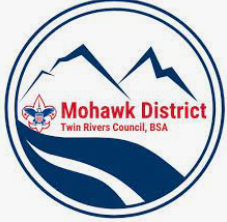 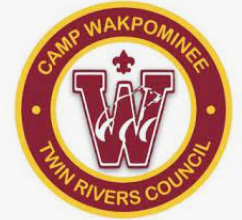 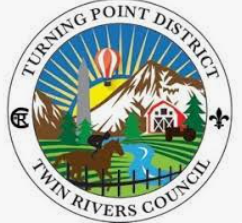 May 12-14, 2023Event GuideRegistration / Health and SafetyPlease pre-register on the council website, www.trcscouting.org.   In addition to pre-registering, we are going to need your unit event sign up form as early as you can provide to ensure event staffing and resources are aligned to support the Scouts.   You should send the forms to: RJClark2622@gmail.com prior to the event.   At registration you should plan to submit your final roster and indicate any updates to your unit event forms.Participants will be required to wear wrist bands during the event.  Please be prepared to identify your OA members as they will receive an additional band to wear during the event.  This event is a unit-based camp experience.  Leaders are responsible for all health forms, both sections A and B for all attendees.  Please ensure all documents are current and on site with you.  All prescription medications should be dispensed by unit leaders.  We will have a health and safety official available during the duration of the event.  No Scout should leave the event unless such departure is arranged with the unit leader and check out with the Camporee staff to ensure youth is signed out.  All participants of the camporee must have up to date youth protection training!Campsite AssignmentSite assignments will be given out at check in.  If there are any special requests, please submit them to event lead prior to arrival.   Requests will be considered on a first come, first served basis.  Requests will only be considered if unit registration has been made in the website.  Arrival / ParkingParking is going to be tight, so please be patient as we accommodate as best we can.  Units will be allowed to drive trailers to their assigned site and park.  Only 1 vehicle per site per unit will be allowed for emergency use only.  There will be no driving through camp unless, absolutely necessary.   Please utilize both lower parking lots for vehicle parking.  We really appreciate your support here, as there will be a lot of youth who will be running around.  There will be very limited parking for staff near the Office area of the camp.  There are going to be events that will take place within the main camp parking area during the day on Saturday.  We need to keep the camp parking area open for events, foot traffic and emergency use.  Event Details Range Activities:Archery / Rifle / Shotgun:  There will be shooting contests organized in the morning session in this activity.  Registration by teams will be required to participate.  The afternoon session will be open for fun use.Troop Gateway / Camp Project:  This is a contest designed to stimulate the “best” camp gateway a unit can create.  All materials to build a unique gateway or camp lashing project should be brought with you.  This is an all day event and judging will take place late in the afternoon.  Put your thinking caps on to see what unique design you can come up with.  Good luck!Iron Chef / With Orienteering Twist:This contest will challenge the adventurous with orienteering and cooking skills.  The competition will challenge 2 person teams along a course to find a geocache.  Each geocache will have a ticket that will be necessary to gather the materials required to compete in the iron skillet portion of the event.  The start point of this event will be Scoutcraft.  Participants should bring a compass and understand their pace over 100 feet.  Advance registration will be necessary to manage the start times of this event.  Additional information on the event can be found in the appendix.Sports:The sports area will include contests around Basketball and Gaga Ball.   The basketball event will conduct a 3 on 3 tournament that will require advance registration to ensure proper bracketing.  The court will be set up on the existing volleyball court.  Gaga Ball will also be a contest that will require advance registration.   Contests should be completed in the morning, with afternoon session open for casual games.   Fishing:The fishing derby will be open to all participants, all day.   This event will not require any advance registration.  Attendees will be expected to sign in to qualify for size contests.  All fishing takes place at the docks below Nature Lodge.  Stem – Water Bottle Rockets:All attendees will have the opportunity to build and launch a water bottle rocket.  This event will be open all day.Stem – Solar Observing Station:All attendees will have the opportunity to stare directly into the sun.  Be sure to stop and check out this unique astronomy station.Rock Climbing Wall:The National Guard is hosting the opportunity to climb the wall for fun.  This event will be stationed in the lower parking lot.  Please be sure to stop and challenge yourself.Tug of War with a Humvee:Be sure to bring your patrol down to the climbing wall to see if your patrol can win a tug of war challenge with a National Guard Humvee!Trading Post:Yes, the trading post will be open with a variety of snacks and drinks you can try.  All OA members should stop and see what’s going on with your chapter.Campfire / OA Activity:Class A uniforms are requested for the campfire activity.  OA members should be wearing their sash.  All units should come prepared with a skit or a song.  Remember, keep it fun, lively, entertaining and appropriate to the audience.The Order of the Arrow will be recognizing all elected candidates with a call out ceremony.  They will be dismissed slightly early to Gelder Hall for information and any questions.  At the end of the campfire, all attendees will be dismissed to Gelder Hall for the Ice Cream Social.You are encouraged to bring board games / Magic cards or patches to trade after the evening events are complete at Gelder Hall.  Thank you for supporting the Spring Camporee.  We encourage you to submit the event evaluation form so we can learn from our mistakes and continue to improve program events.A big thank you goes out to the event staffing.  Without their help and support we couldn’t even begin to provide the opportunities for our Scouts to learn new challenges!   2023 Spring CamporeeTurning Point / Mohawk DistrictsSchedule of EventsFriday:5:00 PM		Arrival & Registration at Frost Center in Main Camp.8:30 PM		SPL / Scoutmaster Meeting at Gelder Hall11:00 PM		Lights OutSaturday:7:00 AM		Reveille8:00 AM		Event Coordinators / Volunteers Meeting at Gelder Hall 8:30 AM		Opening flags in front of Main Office 9:00 AM		Event’s / Contests Open12:00 PM		Lunch Break at Individual Unit Sites1:30 PM		Event Open Areas to visit / Contests Wrap up if necessary4:30 PM		Dinner Break at Individual Unit Sites6:45 PM		SPL Meeting at Gelder Hall – Bring your Skit or Song / Event Evaluation8:00 PM		Closing Campfire at Council Ring / OA Call Out Ceremony9:00 PM		Camp Wide Ice Cream Social at Gelder Hall11:00 PM		Lights OutSunday:8:00 AM		Units Start to Check Out / Depart** Class A Uniforms requested for Opening Flags and Closing Campfire.  OA Members should wear their sash to the Closing Campfire.** Class B Uniforms encouraged for event participation.  Cheer on your home teams!** You are encouraged to bring some board games / Magic cards or patches to trade after the evening events are complete at Gelder Hall.  2023 Spring Camporee Check In FormSubmit completed form when registering, May 12 at the Administration Building4 Digit Troop #______________________		Adult Leader #1_______________________Community_________________________		Cell Phone____________________________District_____________________________		Adult Leader #2________________________							Cell Phone____________________________# Registered Scouts___________________# Registered Adults___________________# Total Participants___________________		Balance Due_______________Troop Roster of ParticipantsSPL:___________________________________________________________________  Rank____________	_________________________  Rank____________________________________  Rank____________	_________________________	Rank____________________________________  Rank____________	_________________________	Rank____________________________________  Rank____________	_________________________	Rank____________________________________  Rank____________	_________________________	Rank____________________________________  Rank____________	_________________________	Rank____________________________________  Rank____________	_________________________	Rank____________________________________  Rank____________	_________________________ 	Rank_________Not Registered Volunteer_______________________________	Not Registered Volunteer_______________________________Not Registered Volunteer_______________________________Competition Event Roster of ParticipantsRange Shooting Team #1___________________________________________	__________________________________________________________________________________	_______________________________________Range Shooting Team #2___________________________________________	__________________________________________________________________________________	_______________________________________Archery Shooting Participants___________________________________________	__________________________________________________________________________________	_______________________________________Iron Chef – teams of 2 person___________________________________________	__________________________________________________________________________________	_______________________________________3 on 3 Basketball Team #1___________________________________________	__________________________________________________________________________________	3 on 3 Basket Team #2___________________________________________	__________________________________________________________________________________	GAGA Ball Participants___________________________________________	__________________________________________________________________________________	_______________________________________2023 Spring Camporee Evaluation FormPlease rate the following on a scale of 1-5 (5 being the best)Location (site & facilities)				1	2	3	4	5Participant Guide (overall)				1	2	3	4	5	Did it help the preparation?			1	2	3	4	5	Was it available in time to help?		1	2	3	4	5	Was anything missing?  Please elaborate below.Staffing (overall)					1	2	3	4	5	Ease of registration					1	2	3	4	5Was staff responsive?					1	2	3	4	5Activities (overall)					1	2	3	4	5Challenge level of events (overall)			1	2	3	4	5Event interest (overall)				1	2	3	4	5Would you like to help plan the next event?______Yes, count me in					Name:	_______________________								Phone: _____________________________Don’t know, call me when its time			E-mail: _______________________								Unit: _______________________________I might be able to help in a limited capacitySuggestions: (What did we do wrong?  What did we get right?  How can we improve?  APPENDIXOrienteering / Geocache Camporee Course.The orienteering/ geocache / iron skillet event should have competing teams of 2 scouts per team. Teams should be proficient with compass/orienteering.  Advanced registration of each team is required so that start times and other aspects of the event can be planned. The course will be about 1.8 miles long and up to 20 waypoints.    If one were to just walk the distance, the time of the walk would be about 45 minutes.  It is estimated orienteering the entire course should take about 1 hour.  The iron skillet aspect of the event should take about 30 minutes.  Participants will be given a sheet of paper which will have the direction, distance and GPS location to each point. A non-scaled map will also be provided as an overall reference. The start point will be the Scout Craft building.  Waypoints will be identified as a white numbered PVC pipe with a small flag on top of it.  Most waypoints will have a geocache, a ticket/chit, in a covered container.  The accumulation of chits will provide the team with materials and directions for the iron skillet part of the overall event. Teams should remove ONE ticket from the geocache container.  Once a ticket is removed, the container top should be reinstalled to protect the contents from the weather.  Tickets will be used to retrieve overall menu items at the dining hall or scoutcraft location upon the completion of the orienteering / Geo cash course. .  Teams will then proceed to the scoutcraft area to prepare the meal.  teams will be awarded points for the completion of the orienteering course based on the overall time to complete the course.  Teams starting but not completing the entire orienteering course can still prepare the meal but will receive reduced points for the orienteering course and instructions for the meal. The prepared meal will be judged on a) completion of the meal, b) for appearance of the meal, c) taste and d) cleanup. The overall winner will be based on the total points (orienteering+ meal).As noted above teams will be given start times with about a 15-minute spacing between each team. Based on starting 4 teams per hour, there will be a limit to the total number of teams permitted to participate in the event. It is estimated that about 24 (6 hours and 4 teams per hour) will be allowed to participate. The final number will be based on registrations.  All meal equipment and ingredients will be provided.Equipment needed to participate in the event;CompassKnowledge of one's pace per 100 feet. A short course of 100 feet will be set up so each participant can determine the number of steps to each 100 feet.A GPS can be used as can a phone compass or watch compass.Orienteering apps will also be allowed to be used.WaterAppropriate attire for foraging through the woods and appropriate for the forecast weather.    Ticks are always a problem so precautions should be taken e.g some type of repellant, pant leg closures etc.  A thorough body check should be done at the completion of the event. Example of directions to complete the courseWaypointMN Direction to next waypoint degreesDistance in feetGPS locationNumber of steps to the designated distance based on a 2.5 ft step  (pace per 100ft)To 1 from start30 250Nxx.xx.xx Wyy.yy.yy1002275300Nzz.zz.zz W aa.aa.aa1203280400N bb.bb.bb Wcc.cc.cc1604